Simone Stecher (Jahrgang 1976)Tel. Nr.: +43 664 3423408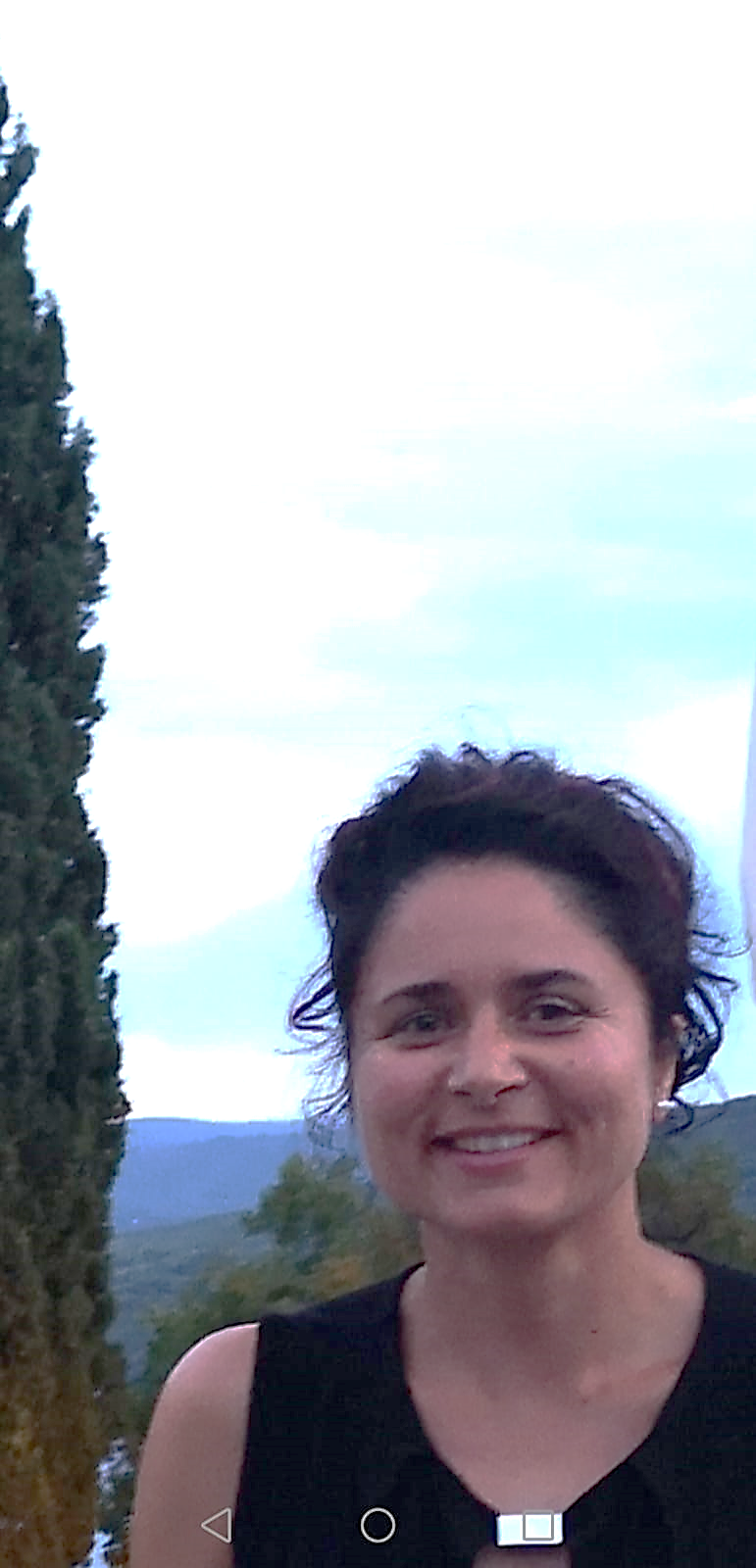 Simone malt seit ihrer Kindheit.Die Freude zum Malen wurde in der der Volksschule stark gefördert durch ihren Lehrer Ludwig Thoma. Simone ist seit 1993 Mitglied beim Mal- und Modellbauclub in Nauders. Sie besuchte auch Kurse in Innsbruck wie „art didacta“ bei Johanna Sabina Pisanska und weitere.Öfters experimentiert sie auch mit verschiedenen Maltechniken wie Öl, Aquarell, Acryl und Bleistiftzeichnungen.